FAMÍLIA VIEIRAALERTA AO SAL!!! 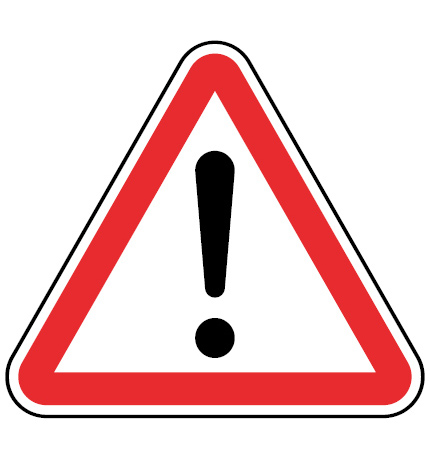 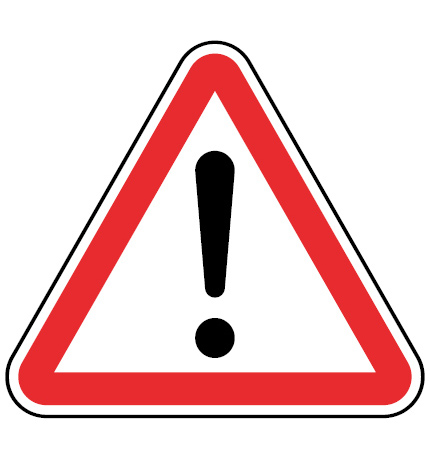 Clara Vieira, 14 anos, 9.º anoPRODUTOS ALIMENTARES CONSUMIDOS REGULARMENTE PELA MINHA FAMÍLIAPRODUTOS ALIMENTARES CONSUMIDOS REGULARMENTE PELA MINHA FAMÍLIAPRODUTOQUANTIDADE DE SAL PRESENTEIogurte líquido 160g O,10g por iogurteQueijo edam fatiado0,53g por fatiaLeite sem lactoseO,33g por porçãoBolachas digestivas0,23g por bolachaAtum enlatado ao natural1,38g por 100g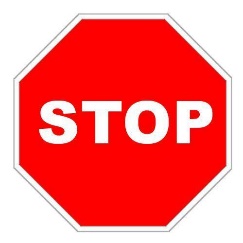 O consumo excessivo de sal eleva a pressão arterial!O consumo excessivo de sal eleva a pressão arterial!VAMOS LER OS RÓTULOS DOS EMBALAGENS NO MOMENTO DA COMPRA E OPTAR PELOS ALIMENTOS QUE TÊM MENOR TEOR DE SAL!VAMOS LER OS RÓTULOS DOS EMBALAGENS NO MOMENTO DA COMPRA E OPTAR PELOS ALIMENTOS QUE TÊM MENOR TEOR DE SAL!